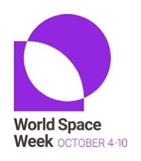 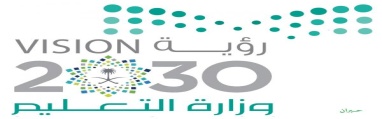 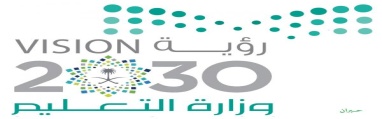 ــــــــــــــــــــــــــــــــــــــــــــــــــــــــــــــــــــــــــــــــــــــــــــــــــــــــــــــــــــــــــــــــــــــــــــــــــــــــــــــــــــــــــــــــــــــــــ تقرير لتفعيل أسبوع الفضاء العالمي 2023م بعنوان (الفضاء وريادة الاعمالبيانات المدرسة:  بيانات المشاركة في أسبوع الفضاء العالمي لهذا العام 2023م :-المشرفون على الفعاليات :-الفعاليات المنفذة :-ـــــــــــــــــــــــــــــــــــــــــــــــــــــــــــــــــــــــــــــــــــــــــــــــــــــــــــــــــــــــــــــــــــــــــــــــــــــــــــــــــــــــــــــــــــــــــــــــــــــــــــــــــــــــــــــــــــــــــــــــــــــــــــــــــــــــــــــــــــــــــــــــــــــــــــــــــــــــــــــــــــــــــــــــــــــــــــــــــــــــــــــــــــــــــــــــــــــــــــــــــــــــــــــــــــــــــــــــــــــــــــــــــــــــــــــــــــــــــــــــــــــــــــــــــــــــــــــــــــــــــــــــــــــــــــــــــــــــــــــــــــــــــــــــــــــــــــــــــــــــــــــــــــــــــــــــــــــــــــــــــــــــــــــــــــــــــــــــــــــــــــــــــــــــــــــــــــــــــــــــــــــــــــــــــــــــــــــــــــــــــــــــــــــــــــــــــــــــــــــــــــــــــــــــــالمندقالقطاعابتدائية –متوسط- ثانويالمرحلةمجمع شراف بنت خليفة بوادي الصدراسم المدرسة --الهاتف218عدد الطالباتحكوميالمبنى المدرسي0556960980الجوالنوال مسفرنوال مسفرنوال مسفر اسم المديرة 0500524238الجوالابتسام صالح الغامديابتسام صالح الغامديابتسام صالح الغامدياسم رائدة النشاطلم يتم التسجيل  التسجيل في الموقع العالمي للفضاء63929رقم الحدثمهمته التخصصالاستاذةممتابعة الطالبات  المشاركات في الفعالياتفيزياءموضي حنش الزهراني1تسجيل المدرسة في الموقع العالمي للفضاء ورفع الحدثمتابعة الطالبات  المشاركات في الفعاليات دراسات اسلاميةابتسام صالح الغامدي2عدد المستفيدينالمنفذالوقتالفعاليةاليوم والتاريخجميع منسوبات المدرسةالطالبات اثناء الإذاعة المدرسيةإذاعة مدرسية تتحدث عن الفضاء وأهم رواد الفضاء.الاربعاء/ 4 أكتوبرطالبات المدرسةالمعلمات أثناء الحصصعروض تقديمية تفاعلية وأفلام وثائقية عن الفضاء.الخميس/5أكتوبر14 طالبةالطالبات اثناء حصة النشاطعمل المجسمات ولوحات الرسم الأحد/ 8 أكتوبر  الطالبات المشاركاترائدة النشاطاثناء اليوم الدراسياستقبال المشاركات من الطالبات الاثنين/ 9 أكتوبرجميع منسوبات المدرسةمشرفة المجال رائدة النشاط اثناء اليوم الدراسيتجهيز ركن عن الفضاء وريادة الاعمال بمشاركة الطالبات الثلاثاء/10اكتوبر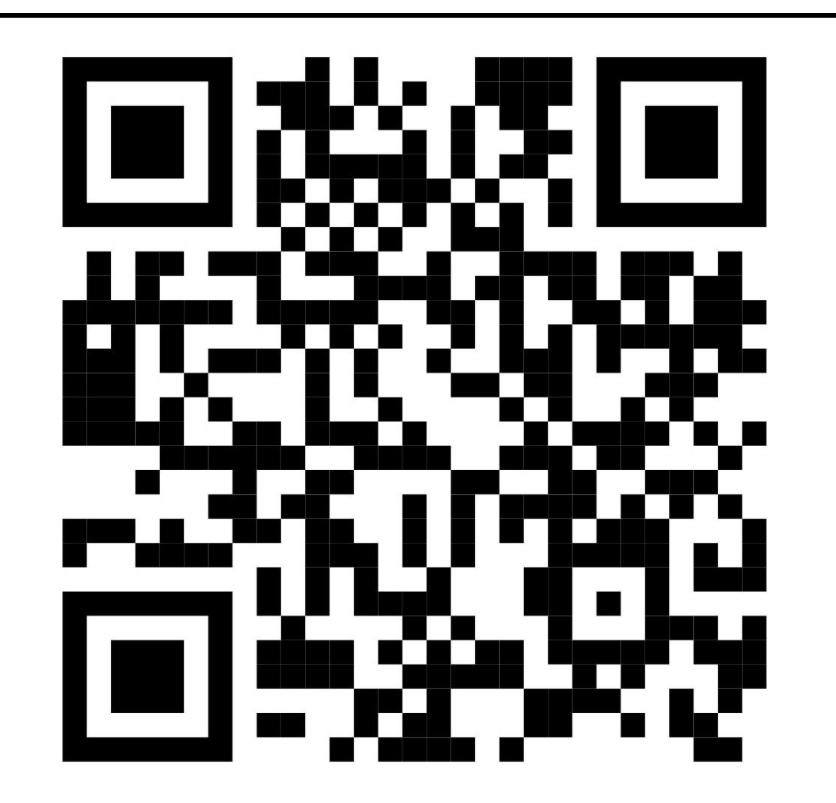 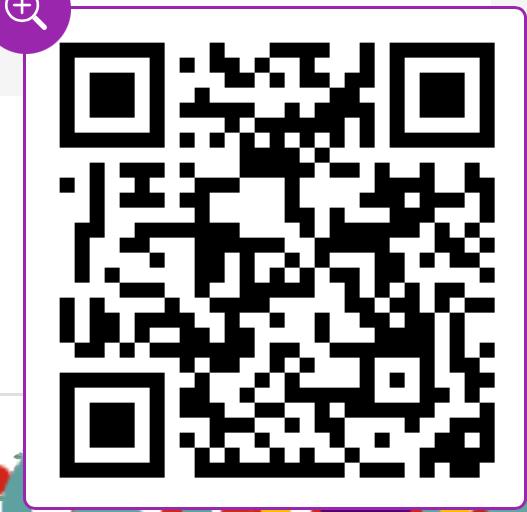 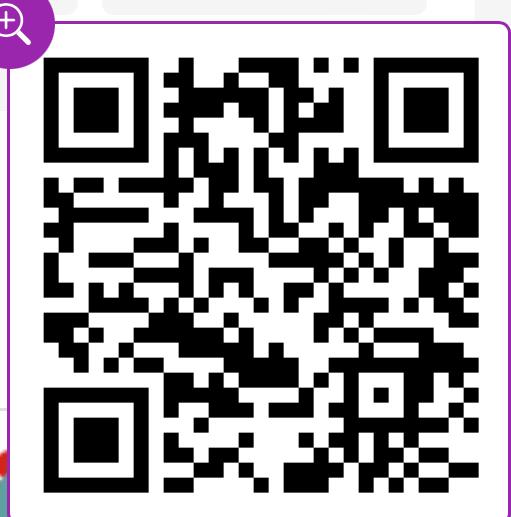 